В соответствии с Положением  о конкурсе на  включение в кадровый резерв  руководителей образовательных учреждений, подведомственных министерству образования и науки Самарской области, утвержденным  приказом  министерства образования и науки Самарской области от  08.04.2011 № 55-од,  министерство образования и науки Самарской области объявляет конкурс на включение в кадровый резерв  руководителей образовательных учреждений, подведомственных министерству образования и науки Самарской области.Принять участие в конкурсе могут кандидаты, имеющие высшее профессиональное  образование  по направлениям подготовки «Государственное и муниципальное управление», «Менеджмент», «Управление персоналом» и стаж работы на педагогических должностях не менее 5 лет или высшее профессиональное образование и дополнительное профессиональное образование в области государственного и муниципального управления или менеджмента и экономики и стаж работы на педагогических или руководящих должностях не менее 5 лет.Желающим участвовать в конкурсе, необходимо с 06 июня по 09 июля 2018   года ежедневно с 9.00 до 13.00, кроме субботы и воскресенья, представить в Северное  управление министерства образования и науки Самарской области       ( с. Сергиевск, ул. Н.Краснова, 84б)  следующие документы:заявление кандидата на участие в конкурсе ( образец прилагается); 	резюме с фотографией;	копию диплома о высшем образовании;	копии документов о дополнительной профессиональной подготовке, повышении квалификации;           копию справки о наличии (отсутствии) судимости и (или) факта уголовного преследования либо о прекращении уголовного преследования по реабилитирующим основаниям;	копию трудовой книжки кандидата; 	 копии грамот, удостоверений к наградам;          творческий проект на тему «Концепция развития образовательного учреждения» (просим обратить особое внимание на содержательную часть  и трактовку проекта, необходимо презентовать  практику  и конкретные  результаты деятельности);	согласие на обработку своих персональных данных в порядке, установленном Федеральным законом от 27.07.2006 № 152-ФЗ «О персональных данных» (приложение 2).Кроме того, могут быть представлены и другие материалы, отражающие результаты профессиональной деятельности.Министерством образования и науки Самарской области установлены следующие сроки проведения конкурса:Северное управление министерства образования и науки Самарской области просит  Вас  разместить    информацию  о проведении конкурса  в виде объявления на информационных стендах  и на сайтах образовательных учреждений  (приложение 1). Специалистами Северного управления в период с  6-9 июня будет проведен  мониторинг  по фактам размещения Вами  информации о  конкурсе на включение в кадровый резерв руководителей образовательных учреждений.О кандидатурах, которые планируют принять участие в конкурсе, просим проинформировать Северное управление (Симонову Н.А.) в срок до 25.06.2018 года по форме:РуководительСеверного управленияминистерства образования и науки Самарской области                                                              	Н.В.КуликоваСимонова(88465522456)Приложение 1В соответствии с приказом министерства образования и науки Самарской области от 08.04.2011 № 55-од «Об утверждении Положения о конкурсе на включение в кадровый резерв руководителей образовательных учреждений, подведомственных министерству  образования и науки Самарской области» министерство образования и науки Самарской области объявляет конкурс на включение в кадровый резерв руководителей образовательных учреждений, подведомственных министерству образования и науки Самарской 
области.Принять участие в конкурсе могут кандидаты, имеющие высшее профессиональное образование по направлениям подготовки «Государственное и муниципальное управление», «Менеджмент», «Управление персоналом» и стаж работы на педагогических должностях не менее 5 лет или высшее профессиональное образование и дополнительное профессиональное образование в области государственного и муниципального управления или менеджмента и экономики и стаж работы на педагогических или руководящих должностях не менее 5 лет.Желающим участвовать в конкурсе, необходимо с 06 июня по 09 июля 2018   года    ежедневно с 9.00 до 13.00, кроме субботы и воскресенья, представить в территориальные управления министерства образования и науки Самарской области, расположенные 
по следующим адресам:Западное управление: г. Сызрань, ул. Советская, 19;Кинельское управление: г. Кинель, ул. Мира, 41;Отрадненское управление: г. Отрадный, ул. Физкультурников, 30;Поволжское управление: г. Новокуйбышевск, ул. Суворова, 20;Северное управление: с. Сергиевск, ул. Н.Краснова, 84-б;Северо-Восточное управление: г. Похвистнево, ул. А.Васильева, 7;Северо-Западное управление: с. Красный Яр, ул. Кооперативная, 103;Центральное управление: г. Жигулевск, ул. Интернационалистов, 7;Юго-Восточное управление: г. Нефтегорск, ул. Мира, 5;Юго-Западное управление: г. Чапаевск, ул. Железнодорожная, 39-а;Южное управление: с. Большая Глушица, ул. Зеленая, 9Самарское управление: г. Самара, ул. Фрунзе, 64Тольяттинское управление: г. Тольятти, ул. Октябрьская, 32-аследующие документы:заявление кандидата на участие в конкурсе; 	резюме с фотографией;	копию диплома о высшем образовании;	копии документов о дополнительной профессиональной подготовке, повышении квалификации;копию справки о наличии (отсутствии) судимости и (или) факта уголовного преследования либо о прекращении уголовного преследования по реабилитирующим основаниям;	копию трудовой книжки кандидата; 	копии грамот, удостоверений к наградам;творческий проект на тему «Концепция развития образовательного учреждения»;	согласие на обработку своих персональных данных в порядке, установленном Федеральным законом от 27.07.2006 № 152-ФЗ «О персональных данных».Кроме того, могут быть представлены и другие материалы, отражающие результаты профессиональной деятельности.Приложение 2                                                                            Руководителю                                                                         Северного управленияминистерства образования и науки                                                                         Самарской области                                                                           Н.В.Куликовой                                                                                   ___________________________                                                                              (Ф.И.О.)   ___________________________                                                                                                         (должность)ЗаявлениеПрошу  Вас   допустить  меня  до участия в конкурсе на кадровый резерв руководителей образовательных учреждений, подведомственных министерству образования и науки Самарской области.Дата ____________ Подпись ______________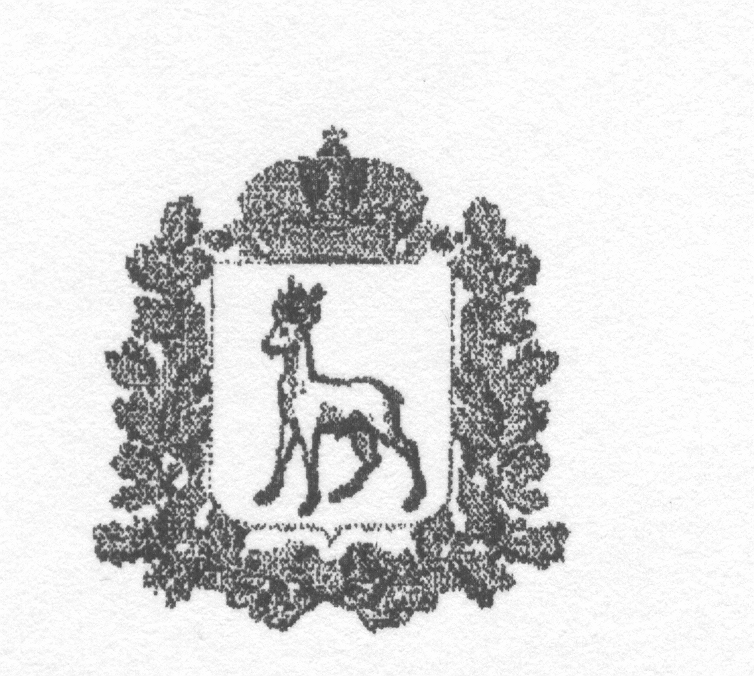 Высокая важность!МИНИСТЕРСТВООБРАЗОВАНИЯ И НАУКИСАМАРСКОЙ ОБЛАСТИСЕВЕРНОЕ УПРАВЛЕНИЕ446540, с. Сергиевск, ул. Н.Краснова, 84бТелефон: (84655) 2-14-26, факс: 2-11-05E-mail: roo_s@samtel.ruТОООРДиректорам образовательных организаций                  ________2018 г.     №_       ___Уважаемые коллеги!Уважаемые коллеги!Сроки проведения Этапы Содержание этапов06.06.-09.07.2018 1 этапприем документов и материалов10.07.-30.07.20182 этапэкспертиза предоставленных материалов конкурсной комиссией01.08-31.08.20183 этапконкурсное испытание кандидатов в форме    защиты творческого проекта№Ф.И.О.Должность Возраст Образование Стаж работы12